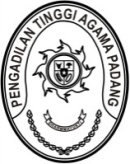 KETUA PENGADILAN TINGGI AGAMA PADANGKEPUTUSAN KETUA PENGADILAN TINGGI AGAMA PADANGNOMOR : TENTANGPEMBENTUKAN PENYELENGGARA RAPAT KERJA PERADILAN AGAMA SE SUMATERA BARATTAHUN 2024KETUA PENGADILAN TINGGI AGAMA PADANG,Menimbang	:	a.		bahwa guna konsolidasi dan menunjang kelancaran pelaksanaan tugas Peradilan Agama se Sumatera Barat, dipandang perlu menyelenggarakan Rapat Kerja Peradilan Agama se Sumatera Barat Tahun 2024;		b.		bahwa berdasarkan pertimbangan tersebut diatas, dipandang perlu membentuk Penyelenggara yang terdiri dari Panitia Pengarah (Steering Comittee) dan Panitia Pelaksana (Organizing Comittee)		c.		bahwa berdasarkan pertimbangan sebagaimana dimaksud dalam huruf a dan b, dipandang perlu menetapkan Keputusan Ketua Pengadilan Tinggi Agama Padang tentang Penyelenggara Rapat Kerja Peradilan Agama se Sumatera Barat Tahun 2024;Mengingat	:	1. Undang-Undang Nomor 3 Tahun 2009 tentang Perubahan atas Undang-Undang Nomor 14 Tahun 1985 tentang Mahkamah Agung;Undang-Undang Nomor 48 Tahun 2009 tentang Kekuasaan Kehakiman;Undang-Undang Nomor 50 Tahun 2009 tentang Perubahan Kedua atas Undang-Undang Nomor 7 Tahun 1989 tentang Peradilan Agama; Undang-Undang Nomor 20 Tahun 2023 tentang Aparatur Sipil Negara;Daftar Isian Pelaksanaan Anggaran Pengadilan Tinggi Agama Padang Nomor SP DIPA-005.04.2.401901/2024 tanggal 24 November 2023;MEMUTUSKAN:Menetapkan	:	KEPUTUSAN KETUA PENGADILAN TINGGI AGAMA PADANG TENTANG PEMBENTUKAN PENYELENGGARA RAPAT KERJA PERADILAN AGAMA 
SE SUMATERA BARAT TAHUN 2024;KESATU 	:	Menunjuk yang namanya tercantum dalam lampiran I keputusan ini sebagai Panitia Pengarah (Steering Comittee) dan lampiran II keputusan ini sebagai Panitia Pelaksana (Organizing Comittee) Rapat Kerja Peradilan Agama se Sumatera Barat Tahun 2024.KEDUA	:	Panitia bertugas sebagaimana tercantum pada lampiran III keputusan ini.KETIGA	:	Segala biaya yang timbul akibat keputusan ini dibebankan pada DIPA Pengadilan Tinggi Agama Padang Tahun Anggaran 2024.KEEMPAT	:	Keputusan ini berlaku terhitung sejak tanggal ditetapkan dengan ketentuan apabila terdapat kekeliruan akan diperbaiki sebagaimana mestinya.Ditetapkan di PadangPada tanggal 1 Februari 2024KETUA PENGADILAN TINGGI AGAMAPADANG,Dr. H. ABD. HAMID PULUNGAN, S.H., M.H.Tembusan:Pelaksana Tugas Direktur Jenderal Badan Peradilan Agama Mahkamah Agung RI;Kepala Badan Pengawasan Mahkamah Agung RI Jakarta;LAMPIRAN I KEPUTUSAN KETUAPENGADILAN TINGGI AGAMA PADANGNOMOR	  	: TANGGAL 	: 1 FEBRUARI 2024 PANITIA PENGARAH (STEERING COMITTEE)RAPAT KERJA PERADILAN AGAMA SE SUMATERA BARATTAHUN 2024Pembina	: Ketua Pengadilan Tinggi Agama Padang	  Wakil Ketua Pengadilan Tinggi Agama PadangKetua 	: Drs. H. Syafri Amrul, M.H.I.Wakil Ketua	: Drs. Bahrul Amzah, M.H.Sekretaris	: H. Masdi, S.H.Bidang Teknis Yustisial	: Dr. Drs. H. Abdul Hadi, M.H.I. Bidang Administrasi Yustisial	: Drs. Najamuddin, S.H., M.H. Bidang Kesekretariatan	: Drs. Nurhafizal, S.H., M.H.Bidang Organisasi Pendukung	: Drs. H. M. Nasrul K., S.H., M.H.		KETUA PENGADILAN TINGGI AGAMAPADANG,Dr. H. ABD. HAMID PULUNGAN, S.H., M.H. LAMPIRAN II KEPUTUSAN KETUAPENGADILAN TINGGI AGAMA PADANGNOMOR    : TANGGAL : 31 JANUARI 2024 PANITIA PELAKSANA (ORGANIZING COMITTEE)RAPAT KERJA PERADILAN AGAMA SE SUMATERA BARATTAHUN 2024KETUA PENGADILAN TINGGI AGAMAPADANG,Dr. H. ABD. HAMID PULUNGAN, S.H., M.H. LAMPIRAN III KEPUTUSAN KETUAPENGADILAN TINGGI AGAMA PADANGNOMOR    : TANGGAL : 31 JANUARI 2024URAIAN TUGAS PENYELENGGARARAPAT KERJA PERADILAN AGAMA SE SUMATERA BARATTAHUN 2024KETUA PENGADILAN TINGGI AGAMAPADANG,Dr. H. ABD. HAMID PULUNGAN, S.H., M.H. Ketua:Drs. H. Abdul Jabar, M.H.Sekretaris :Drs. SyafruddinBendahara:Fitrya Rafani, S.Kom.AnggotaSeksi Acara dan Tamu:1. Mukhlis, S.H.2. Dra. Syuryati3. Riswan, S.H.4. Elvi Yunita, S.H., M.H.5. Mursyidah, S.AP.Seksi Tempat dan:1. Ismail, S.H.I., M.A.Perlengkapan2. Nurasiyah Handayani Rangkuti, S.H.3. Millia Sufia, S.E., S.H., M.M.4.	Doan Falltrik5.	Aye Hadiya6. Fadil Wahyudy, S.I.Kom.Seksi Transportasi:1. Doni Windra2. Doan Falltrik 3. Aye Hadiya4. Fadil Wahyudy, S.I.Kom.Seksi Teknologi Informasi,:1. Rifka Hidayat, S.H., M.M.Dokumentasi dan Publikasi2. Yasirli Amri, S.Kom.3. Rinaldi Orlando, A.Md.A.B.No.NamaUraian TugasPanitia Pengarah (Steering Comittee)Merumuskan tema rapat kerja;Memberikan pengarahan teknis kepada Panitia Pelaksana (Organizing Committee)Menghimpun daftar inventaris masalah (DIM) Peradilan Agama se Sumatera BaratMembuat rumusan program kerja bidang:a. Bidang Teknis Yustisial;b. Bidang Administrasi Yustisial;c. Bidang Kesekretariatan;d. Bidang Organisasi pendukung    (organisasi profesi, kesejahteraan sosial, rohani   dan lainnya).Panitia Pelaksana (Organizing Comittee)Menyusun rencana pelaksanaan rapat kerja dan menyampaikannya kepada pimpinan Pengadilan Tinggi Agama Padang;Berkoordinasi dengan Panitia Pengarah (Steering Comittee) tentang materi dan teknis pelaksanaan;Berkoordinasi dengan Subbagian Keuangan dan Pelaporan terkait penggunaan dan pemanfaatan anggaran;Menyiapkan segala sarana dan prasarana pelaksanaan rapat kerja;Memberikan dukungan teknis dan non teknis serta mendokumentasikan, serta mempublikasikan kegiatan rapat kerja;Menyiapkan sertifikat pelatihan sebagai bukti keikutsertaan peserta rapat;Menghimpun rumusan rapat kerja Peradilan Agama se Sumatera Barat;Menyusun laporan pelaksanaan kegiatan rapat kerja dan menyampaikannya kepada Ketua Pengadilan Tinggi Agama Padang paling lambat 
7 hari setelah kegiatan berlangsung.